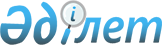 О бюджете сельского округа Жанарык на 2022-2024 годы
					
			С истёкшим сроком
			
			
		
					Решение Жанакорганского районного маслихата Кызылординской области от 30 декабря 2021 года № 168. Прекращено действие в связи с истечением срока
      В соответствии с пунктом 2 статьей 9-1 кодекса Республики Казахстан "Бюджетный кодекса Республики Казахстан" и статьи 6 Закона Республики Казахстан "О местном государственном управлении и самоуправлении в Республике Казахстан" Жанакорганский районный маслихат РЕШИЛ:
      1. Утвердить бюджет сельского округа Жанарык на 2022 - 2024 годы согласно приложениям 1, 2 и 3 соответственно в том числе на 2022 год в следующем объемах:
      1) доходы – 95 262,0 тысяч тенге, в том числе:
      налоговые поступления – 3 448,0 тысяч тенге;
      неналоговые поступления – 0;
      поступления от продажи основного капитала – 0;
      поступления трансфертов – 91 814,0 тысяч тенге;
      2) затраты – 95 742,7 тысяч тенге;
      3) чистое бюджетное кредитование – 0:
      бюджетные кредит – 0;
      погащение бюджетных кредитов – 0;
      4) сальдо по операциям с финансовыми активами – 0:
      приобритение финансовых активов – 0;
      поступления от продажи финансовых активов государства – 0;
      5) дефицит (профицит) бюджета – - 480,7 тысяч тенге;
      6) финансирование дефицита (использование профицита) бюджета – 480,7 тысяч тенге.
      Сноска. Пункт 1 - в редакции решения Жанакорганского районного маслихата Кызылординской области от 28.11.2022 № 301 (вводится в действие с 01.01.2022).


      2. Объем субвенций на 2022 год, передаваемый из районного бюджета в бюджет сельского округа 43193,0 тысяч тенге.
      3. Настоящее решение вводится в действие с 1 января 2022 года и подлежит официальному опубликованию. Бюджет сельского округа Жанарык на 2022 год
      Сноска. Приложение 1 - в редакции решения Жанакорганского районного маслихата Кызылординской области от 28.11.2022 № 301 (вводится в действие с 01.01.2022). Бюджет сельского округа Жанарык на 2023 год Бюджет сельского округа Жанарык на 2024 год
					© 2012. РГП на ПХВ «Институт законодательства и правовой информации Республики Казахстан» Министерства юстиции Республики Казахстан
				
      Секретарь Жанакорганского районного маслихата 

Г.Сопбеков
Приложение 1 к решению
Жанакорганского районного маслихата
от 30 декабря 2021 года № 168
Категория
Категория
Категория
Категория
Категория
Сумма, тысяч тенге
Класс
Класс
Класс
Класс
Сумма, тысяч тенге
Подкласс
Подкласс
Подкласс
Сумма, тысяч тенге
I. ДОХОДЫ
I. ДОХОДЫ
95 262
1
Налоговые поступления
Налоговые поступления
3 448
04
Налоги на собственность
Налоги на собственность
3 448
1
Hалоги на имущество
Hалоги на имущество
38
2
Земельный налог
Земельный налог
183
4
Налог на транспортные средства
Налог на транспортные средства
3 227
4
Поступление трансфертов
Поступление трансфертов
91 814
02
Трансферты из вышестоящих органов государственного управления
Трансферты из вышестоящих органов государственного управления
91 814
3
Трансферты из бюджетов городов районного значения, сел, поселков, сельских округов
Трансферты из бюджетов городов районного значения, сел, поселков, сельских округов
91 814
Функциональная группа
Функциональная группа
Функциональная группа
Функциональная группа
Функциональная группа
Сумма, тысяч тенге
Функциональная подгруппа
Функциональная подгруппа
Функциональная подгруппа
Функциональная подгруппа
Сумма, тысяч тенге
Администратор бюджетных программ
Администратор бюджетных программ
Администратор бюджетных программ
Сумма, тысяч тенге
Программа
Программа
Сумма, тысяч тенге
Наименование
Сумма, тысяч тенге
II. ЗАТРАТЫ
95 742,7
1
Государственные услуги общего характера
34 107
1
Представительные, исполнительные и другие органы, выполняющие общие функции государственного управления
34 107
124
Аппарат акима города районного значения, села, поселка, сельского округа
34 107
001
Услуги по обеспечению деятельности акима города районного значения, села, поселка, сельского округа
34 107
6
Социальная помощь и социальное обеспечение
7 745
2
Социальная помощь
7 745
124
Аппарат акима города районного значения, села, поселка, сельского округа
7 745
003
Оказание социальной помощи нуждающимся гражданам на дому
7 745
7
Жилищно-коммунальное хозяйство
7 470,7
3
Благоустройство населенных пунктов
7 470,7
124
Аппарат акима города районного значения, села, поселка, сельского округа
7 470,7
008
Освещение улиц в населенных пунктах
1 110,7
009
Обеспечение санитарии населенных пунктов
232
011
Благоустройство и озеленение населенных пунктов
6128
8
Культура, спорт, туризм и информационное пространство
15 362
1
Деятельность в области культуры
15 099
124
Аппарат акима города районного значения, села, поселка, сельского округа
15 099
006
Поддержка культурно-досуговой работы на местном уровне
15 099
2
Спорт
2 63
124
Аппарат акима города районного значения, села, поселка, сельского округа
2 63
028
Проведение физкультурно- оздравительных и спортивных мероприятии на местном уровне
2 63
12
Транспорт и коммуникация
28689
124
Аппарат акима города районного значения, села, поселка, сельского округа
28689
045
Капитальный и текущий ремонт дорог в городах районного значения, селах, поселках, сельских округах
28 689
13
Прочие
2 369
9
Прочие
2 369
124
Аппарат акима города районного значения, села, поселка, сельского округа
2 369
040
Реализация мероприятий по решению обустройства сельских поселений для реализации мероприятий по экономическому развитию регионов в рамках Государственной программы регионального развития до 2025 года.
2 369
15
Трансферты
0,4
1
Трансферты
0,4
124
Аппарат акима города районного значения, села, поселка, сельского округа
0,4
048
Возврат неиспользованных (недоиспользованных) целевых трансфертов
0,4
3.Чистое бюджетное кредитование
0
4. Сальдо по операциям с финансовыми активами
0
5. Дефицит (профицит) бюджета
-480,7
6. Финансирование дефицита (использование профицита) бюджета
 480,7
8
Используемые остатки бюджетных средств
480,7
01
Остатки бюджетных средств
480,7
1
Свободные остатки бюджетных средств
480,7приложение 2 к решению
Жанакорганского районного маслихата
от 30 декабря 2021 года № 168
Категория
Категория
Категория
Категория
Категория
Сумма, тысяч тенге
Класс
Класс
Класс
Класс
Сумма, тысяч тенге
Подкласс
Подкласс
Подкласс
Сумма, тысяч тенге
I. ДОХОДЫ
I. ДОХОДЫ
59153
1
Налоговые поступления
Налоговые поступления
3242
04
Налоги на собственность
Налоги на собственность
3242
1
Hалоги на имущество
Hалоги на имущество
38
2
Земельный налог
Земельный налог
183
4
Налог на транспортные средства
Налог на транспортные средства
3021
4
Поступление трансфертов
Поступление трансфертов
55911
02
Трансферты из вышестоящих органов государственного управления
Трансферты из вышестоящих органов государственного управления
55911
3
Трансферты из бюджетов городов районного значения, сел, поселков, сельских округов
Трансферты из бюджетов городов районного значения, сел, поселков, сельских округов
55911
Функциональная группа
Функциональная группа
Функциональная группа
Функциональная группа
Функциональная группа
Сумма, тысяч тенге
Функциональная подгруппа
Функциональная подгруппа
Функциональная подгруппа
Функциональная подгруппа
Сумма, тысяч тенге
Администратор бюджетных программ
Администратор бюджетных программ
Администратор бюджетных программ
Сумма, тысяч тенге
Программа
Программа
Сумма, тысяч тенге
Наименование
Сумма, тысяч тенге
II. ЗАТРАТЫ
59153
1
Государственные услуги общего характера
34738
1
Представительные, исполнительные и другие органы, выполняющие общие функции государственного управления
34738
124
Аппарат акима города районного значения, села, поселка, сельского округа
34738
001
Услуги по обеспечению деятельности акима города районного значения, села, поселка, сельского округа
34738
6
Социальная помощь и социальное обеспечение
3665
2
Социальная помощь
3665
124
Аппарат акима города районного значения, села, поселка, сельского округа
3665
003
Оказание социальной помощи нуждающимся гражданам на дому
3665
7
Жилищно-коммунальное хозяйство
6884
3
Благоустройство населенных пунктов
6884
124
Аппарат акима города районного значения, села, поселка, сельского округа
6884
008
Освещение улиц в населенных пунктах
410
009
Обеспечение санитарии населенных пунктов
236
011
Благоустройство и озеленение населенных пунктов
6238
8
Культура, спорт, туризм и информационное пространство
11454
1
Деятельность в области культуры
11186
124
Аппарат акима города районного значения, села, поселка, сельского округа
11186
006
Поддержка культурно-досуговой работы на местном уровне
11186
2
Спорт
268
124
Аппарат акима города районного значения, села, поселка, сельского округа
268
028
Проведение физкультурно- оздравительных и спортивных мероприятии на местном уровне
268
13
Прочие
2412
9
Прочие
2412
124
Аппарат акима города районного значения, села, поселка, сельского округа
2412
040
Реализация мероприятий по решению обустройства сельских поселений для реализации мероприятий по экономическому развитию регионов в рамках Государственной программы регионального развития до 2025 года.
2412
3.Чистое бюджетное кредитование
0
4. Сальдо по операциям с финансовыми активами
0
5. Дефицит (профицит) бюджета
0
6. Финансирование дефицита (использование профицита) бюджета
 0приложение 3 к решению
Жанакорганского районного маслихата
от 30 декабря 2021 года № 168
Категория
Категория
Категория
Категория
Категория
Сумма, тысяч тенге
Класс
Класс
Класс
Класс
Сумма, тысяч тенге
Подкласс
Подкласс
Подкласс
Сумма, тысяч тенге
I. ДОХОДЫ
I. ДОХОДЫ
60827
1
Налоговые поступления
Налоговые поступления
3242
04
Налоги на собственность
Налоги на собственность
3242
1
Hалоги на имущество
Hалоги на имущество
38
2
Земельный налог
Земельный налог
183
4
Налог на транспортные средства
Налог на транспортные средства
3021
4
Поступление трансфертов
Поступление трансфертов
57585
02
Трансферты из вышестоящих органов государственного управления
Трансферты из вышестоящих органов государственного управления
57585
3
Трансферты из бюджетов городов районного значения, сел, поселков, сельских округов
Трансферты из бюджетов городов районного значения, сел, поселков, сельских округов
57585
Функциональная группа
Функциональная группа
Функциональная группа
Функциональная группа
Функциональная группа
Сумма, тысяч тенге
Функциональная подгруппа
Функциональная подгруппа
Функциональная подгруппа
Функциональная подгруппа
Сумма, тысяч тенге
Администратор бюджетных программ
Администратор бюджетных программ
Администратор бюджетных программ
Сумма, тысяч тенге
Программа
Программа
Сумма, тысяч тенге
Наименование
Сумма, тысяч тенге
II. ЗАТРАТЫ
60827
1
Государственные услуги общего характера
35792
1
Представительные, исполнительные и другие органы, выполняющие общие функции государственного управления
35792
124
Аппарат акима города районного значения, села, поселка, сельского округа
35792
001
Услуги по обеспечению деятельности акима города районного значения, села, поселка, сельского округа
35792
6
Социальная помощь и социальное обеспечение
3731
2
Социальная помощь
3731
124
Аппарат акима города районного значения, села, поселка, сельского округа
3731
003
Оказание социальной помощи нуждающимся гражданам на дому
3731
7
Жилищно-коммунальное хозяйство
7009
3
Благоустройство населенных пунктов
7009
124
Аппарат акима города районного значения, села, поселка, сельского округа
7009
008
Освещение улиц в населенных пунктах
418
009
Обеспечение санитарии населенных пунктов
240
011
Благоустройство и озеленение населенных пунктов
6351
8
Культура, спорт, туризм и информационное пространство
11660
1
Деятельность в области культуры
11387
124
Аппарат акима города районного значения, села, поселка, сельского округа
11387
006
Поддержка культурно-досуговой работы на местном уровне
11387
2
Спорт
273
124
Аппарат акима города районного значения, села, поселка, сельского округа
273
028
Проведение физкультурно- оздравительных и спортивных мероприятии на местном уровне
273
13
Прочие
2455
9
Прочие
2455
124
Аппарат акима города районного значения, села, поселка, сельского округа
2455
040
Реализация мероприятий по решению обустройства сельских поселений для реализации мероприятий по экономическому развитию регионов в рамках Государственной программы регионального развития до 2025 года.
2455
3. Чистое бюджетное кредитование
0
4. Сальдо по операциям с финансовыми активами
0
5. Дефицит (профицит) бюджета
0
6. Финансирование дефицита (использование профицита) бюджета
 0